U25M1/LEDN25D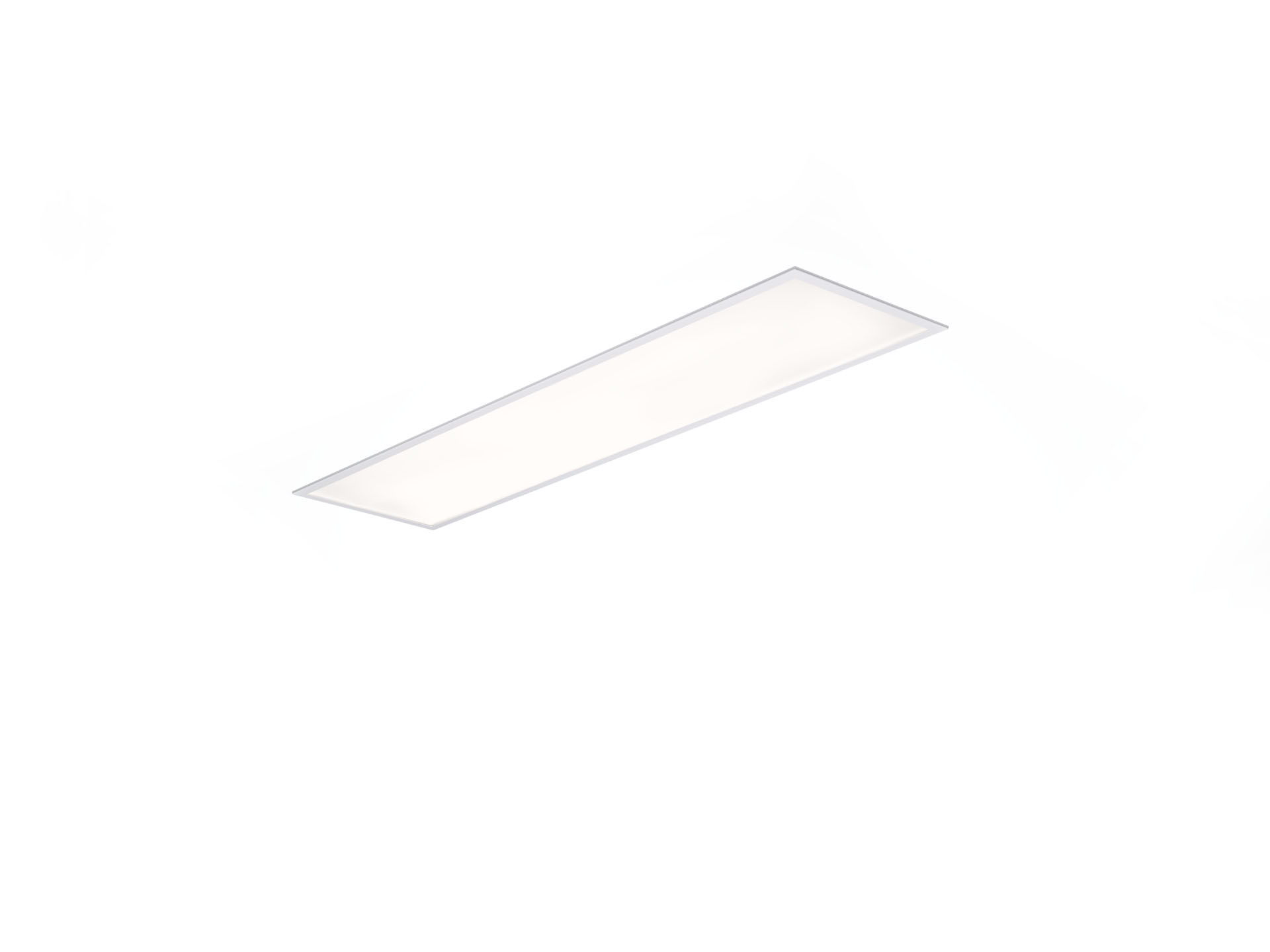 Panel difusor plano, de alto rendimiento.MesoOptics difusor óptica, vidrio transparente con película difusora, extensiva distribución luminosa.Alto rendimiento con elevado flujo y eficiencia.Dimensiones: 1196 mm x 296 mm x 85 mm.M300, instalación como luminaria de empotrar para techos modulares con sistema de perfil visible.Difusor plano con lámina MesoOptics™ sobre una capa de vidrio transparente para una iluminación brillante y uniforme con grandes interdistancias.Flujo luminoso: 2750 lm, Flujo luminoso específico: 145 lm/W.Consumo de energía: 19.0 W, DALI regulable.Frecuencia: 50-60Hz AC.Tensión: 220-240V.Clase de aislamiento: clase I.LED con superior factor de mantenimiento; después 50.000 horas de funcionamiento, el aparato conserva el 98% de su corriente de fluxo luminoso.Temperatura de color correlacionada: 4000 K, Reproducción de los colores ra: 80.Coincidencia de color de desviación estándar : 3SDCM.Seguridad fotobiológic EN 62471: RISK GROUP 0 UNLIMITED.Chapa de acero lacado carcasa, blanco especular.Grado de protección IP: IP20.Grado de protección IK: IK07.IP en la parte inferior: IP40 en la parte inferior.Comprobación del filamento: 850°C.5 años de garantía en luminarias y controlador.Certificaciones: CE, ENEC.Luminaria con cable libre de halógenos.La luminaria ha sido desarrollada y producida según la norma EN 60598-1 en una empresa certificada ISO 9001 e ISO 14001.